Day 1Day 2Day 3Day 4Day 5fam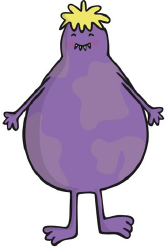 bep  isk  noz  bash  seekmesstankchot  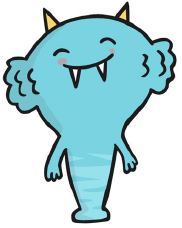 bock aff  wong  bangma rksendmoonquib  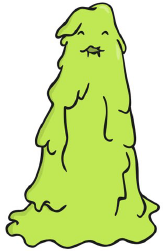 wox  shild  tomp  thirdcaughtmadesistersabe   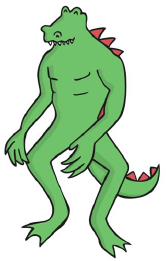 mouch  vert  jight  burnawaytrainhomesimp  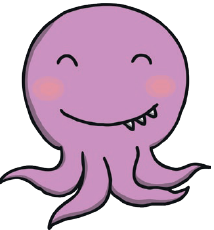 strup  phit  zote  firmdrivermembereveryDay 1Day 2Day 3Day 4Day 5tox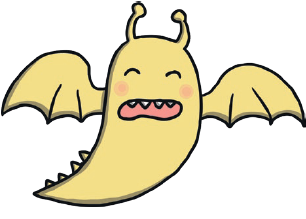 bimvapulfshingangweekchillgeck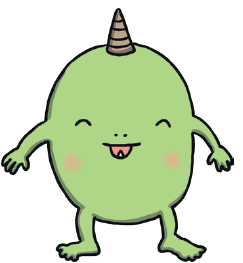 chomtordthazzgritstartbesthooksblan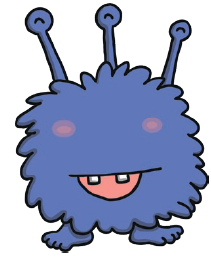 steckhildquemp dayslidenewtphonevoo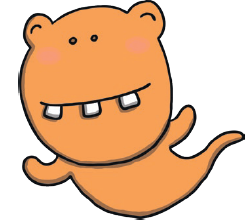 joundtergfapeblanktrainsstrapscribesnemp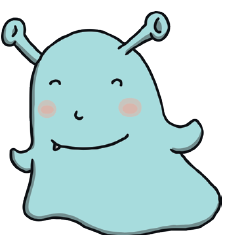 burstspronstroftrustyfingerdentiststarling